平成27年度　第１回女性教職員昼食会のご案内桜の蕾もふくらみはじめ、日増しに春らしくなってまいりました。さて、今年も本学女性教職員で、府立大学を去られる方と新しく来られる方を囲み、下記のとおりで昼食会を開催させていただくことになりました。みなさま、ふるって御参加いただきますようお願いします。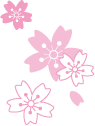 記　１　日　時　　平成２７年４月９日（木）　１２：００～１３：００　２　場　所　　生命環境科学研究科会議室（５号館３階）　３　対　象　　本学に所属する女性教職員（どなたでも）　４　その他　　参加頂ける方には、当日、自己負担金（２００円）をいただきます。　　　　　　　　弁当・お茶等はご用意しております。　　　　　　　　また、参加者のメールアドレスを登録し、メーリングリストの開設を　　　　　　　　予定しています。　※出欠のご連絡は４月３日（金）までに、推進室ウェブサイトの申し込みフォーム　　　　　　　　（http://kpu-sankaku.jp/）よりお申込みください。　 フォームを利用頂けない場合は、出欠票を男女共同参画推進室(1号館3F)へご提出　 頂くか、男女共同参画推進室へメール（danjo@kpu.ac.jp）でお申し込みください。- - - - - - - - - - - - - - - - - - きりとり- - - - - - - - - - - - - - - - - -出　欠　票所属：　　　　　 　　　　　　氏名：　　　　　　　　　　ﾒｰﾙｱﾄﾞﾚｽ：　　　　　 　　　　　　　　　　　　　　　　　４月９日の昼食会に　　　　　参加します　　　　参加しません　（どちらかを○で囲んでください）